 Gmina Miejska Koło                                                          Harmonogram  Rejon 3                                     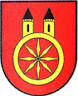 Harmonogram wywozu odpadów komunalnych z terenu Miasta Koło od 1 STYCZNIA 2021 roku do 31 GRUDNIA 2021 roku.3 Maja, Asnyka, Baczyńskiego, Brylantowa, Bursztynowa, Diamentowa, Długosza, Ostrowskiego, Grodzka, Joselewicza, Kasprowicza, Kilińskiego, Klasztorna, Kochanowskiego, Kołłątaja, Koralowa, Kościelna, Kraszewskiego, Krótka, Krzywa, Kuśnierska, Łąkowa, Narutowicza, Norwida, Nowy Rynek, Ogrodowa, Opalowa, Orzeszkowej, Perłowa, Plac Narutowicza, Reja, Rubinowa, Rzeźnicza, Słowackiego, Starowarszawska, Stary Rynek, Staszica, Szafirowa, Szmaragdowa, Wodna, Wschodnia, Wyszyńskiego, Zawiszy, Żelazna, ŻeromskiegoW dniu wywozu odpady będą odbierane sprzed posesji. W przypadku nieruchomości oddalonych od drogi gminnej,  odpady będą odbierane z pobocza drogi publicznej. Pojemnik oraz worki należy ustawić w miejscu łatwo dostępnym dla pojazdu odbierającego nieczystości. Odpady będą odbierane w godzinach: 7:00 – 20:00, przy czym pojemnik należy wystawić w dniu wywozu  przed godz. 7:00.Pytania i uwagi proszę kierować do: Urząd Miejski w Kole,  tel. 63/26 27 550, e-mail: gospodarka.odpadami@kolo.plMIESZKAŃCU, PAMIETAJ!Opłatę za gospodarowanie odpadami komunalnymi należy wpłacać w kasie Urzędu Miejskiego w  Kole lub na rachunek bankowy nr:SANTANDER BANK POLSKA S.A. 1 Oddział w Kole
95 1090 1203 0000 0001 1562 5540
• Opłaty za gospodarowanie odpadami komunalnymi można dokonywać miesięcznie, jednakże nie później niż w określonych poniżej terminach:    • za miesiące: styczeń, luty, marzec - do 31 marca,                                                                                                                                                                                                                               
   • za miesiące: kwiecień, maj, czerwiec - do 30 czerwca,                                                                                                                                                                                                                                    
   • za miesiące: lipiec, sierpień, wrzesień - do 30 września,                                                                                                                                                                                                                            
   • za miesiące: październik, listopad, grudzień - do 31 grudnia.Z dopiskiem "Opłata za gospodarowanie odpadami – adres nieruchomości”• Właściciel nieruchomości zobowiązany jest do złożenia deklaracji o wysokości opłaty za gospodarowanie odpadami komunalnymi po wystąpieniu 
    poniższych okoliczności:urodzenie dziecka, zgon mieszkańca nieruchomości,zamieszkanie nowej osoby na nieruchomości,wynajęcie dodatkowej osobie pokoju czy lokalu mieszkalnego,powrót mieszkańca z zagranicy,powrót studenta/ ucznia z akademika/ stancji,zamieszkania na nowej nieruchomości pierwszego mieszkańca, zakupu lub sprzedaży nieruchomości. W deklaracji o wysokości opłaty za gospodarowanie odpadami komunalnymi należy wskazać wszystkie osoby faktycznie zamieszkujące nieruchomość,                                                        bez względu na ich wiek, ilość wytwarzanych odpadów i miejsce zameldowania.W przypadku zmiany danych będących podstawą ustalenia wysokości należnej opłaty za gospodarowanie odpadami komunalnymi, właściciel nieruchomości jest obowiązany złożyć nową deklarację w terminie do 10 dnia miesiąca następującego po miesiącu, w którym nastąpiła zmiana. Opłatę za gospodarowanie odpadami komunalnymi w zmienionej wysokości uiszcza się za miesiąc, w którym nastąpiła zmiana.Właściciel nieruchomości nie może złożyć deklaracji zmniejszającej wysokość zobowiązania z tytułu opłaty za gospodarowanie odpadami komunalnymi za okres wsteczny. Wyjątkiem jest śmierć mieszkańca, wówczas właściciel nieruchomości może złożyć nową deklarację zmniejszającą wysokość zobowiązania z tytułu opłaty za gospodarowanie odpadami komunalnymi w terminie do 6 miesięcy od dnia tego zdarzenia.Rodzaj odpadówSTYCZEŃLUTYMARZECKWIECIEŃMAJCZERWIECLIPIECSIERPIEŃWRZESIEŃPAŹDZIERNIKLISTOPADGRUDZIEŃZmieszane odpady komunalne5, 192, 162, 16, 3013, 2711, 258,226, 203, 17, 3114, 2812, 269, 237, 21Worki żółte – metale i tworzywa sztuczne2010101412, 269,2314,2811,258, 2213108Worki zielone – szkło1333752741631Worki niebieskie – papier271717211916211815201715Worki brązowe – bioodpady8552, 16, 3014, 2811, 259, 236, 203, 171, 15, 291910Popiół i żużel        z palenisk domowych22191923222617